                                           PATIENT REGISTRATION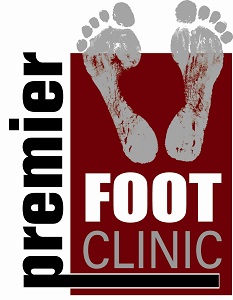 Patient’s Name: ___________________________________________________________ Date: _______________Date of Birth: ______________________________ Age: ___________ Gender:  Male /Female (circle)Mailing Address _____________________________________City __________________State _____ Zip______Home Phone______________________________      Cell Phone _______________________________________Email____________________________________       Social Security # _________________________________Employer Name______________________________________ Occupation______________________________Employer Address____________________________________ Work Phone _____________________________EMERGENCY CONTACT (Not Living with Patient)Name ______________________________________Relationship to Patient ______________________________Contact number _________________________________________INSURANCEPrimary Insurance ______________________________ID# _________________________Group#___________Policy Holder ______________________________Patient’s Relationship to Policy Holder _______________Date of Birth of Policy Holder (if different from patient) __________________________________________Secondary Insurance ______________________________ID# ________________________________________Preferred Method of Verbal Communication (Please circle one)Home phone	Cell phone		Work phoneMay we leave a message? (Please circle one)      Yes        NoPHARMACY INFORMATIONName _______________________   City_________________ Cross streets ______________________________CONSENT I certify that the above information is true and correct to the best of my knowledge.  I give my permission to the doctor to administer and perform such procedures as may be deemed necessary in the diagnosis and/or treatment of my feet.Patient’s Signature _____________________________________________ Date_______________________I also give permission for Premier Foot Clinic to have access to my electronic medication historyPatient’s Signature ____________________________________________   Date_________________________ASSIGNMENT AND RELEASE: I, the undersigned certify that I (or my dependent) have insurance coverage with _______________________________________ and assign directly to Premier Foot Clinic, P.C, all insurance benefits, if any otherwise payable to me for services rendered. I understand that I am financially responsible for all charges whether or not paid by insurance. I hereby authorize the clinic to release all information necessary to secure the payment of benefits. I authorize the use of this signature on all insurance submissions._____________________________________________________________ Responsible Party Signature _____________________________________________________________ Relationship OFFICE POLICY Thank you for choosing our office to provide you with medical care. We are committed to serving you with skill and high quality care. The medical services provided by our office are services you have elected to receive imply some financial responsibility on your part._________________________________________________________________________________________________Please review our office Financial Policy and the Notice of Privacy Practices. Once reviewed please read below:I agree that the above information is correct to the best of my knowledge, and that I have read and understand all of Premier Foot Clinic’s patient privacy, billing procedures, and financial policiesPatient Signature: ________________________________________________ Date: _____________________OR Legal Guardian Signature: _____________________________________ Date: _____________________